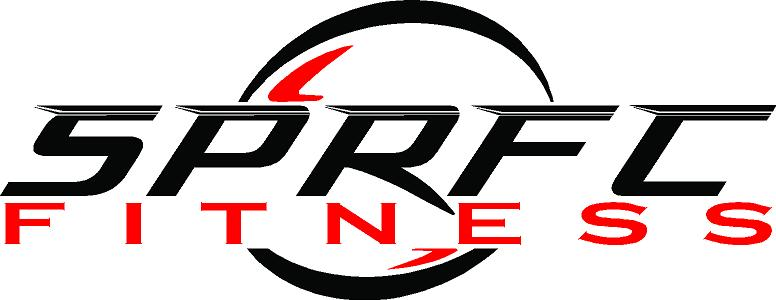                  Dance Calendar for January 2019                              Free trial classes        Classes during Open House January 7-13Note: Schedule is subject to change.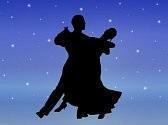     NEW CLASSES     OR NEW TIME w/ Spark     $ARGENTINE    TANGO          $                          $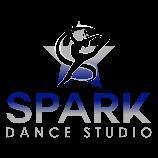   INFUSED   BARRE    WORK            OUT  w/ AMY        $PRIVATELESSONS       $(contact to  schedule)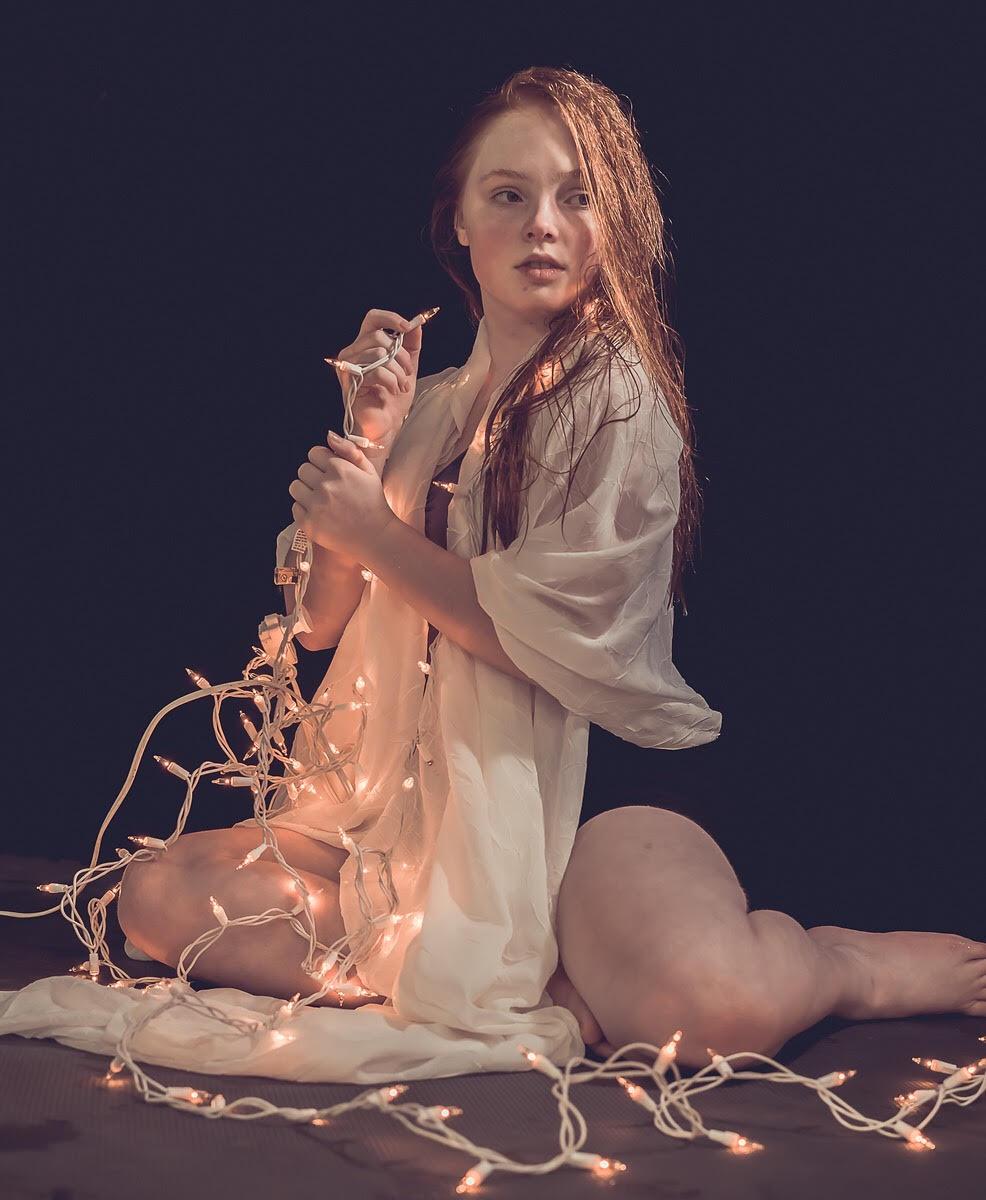 Monday___________4:15-5:15Ballet ages 6-9w/ Ms. KandaceDance studio___________4:15-5 p.m.Acro   beg/intermed     ages 6-10w/ Ms. AlexandraGroup x room5:15-6:15Contempages 6-9w/Ms. KandaceDance studio___________continuedcontinued5:15-6:00Broadway ages 6+w/ Ms. AmyCourt 4________6:00-7:00Lyrical intemedages 12+w/ Ms. AmyCourt 4__________6:15-7:15 PMLyrical beg/intermeages 9-12w/ Ms.KandaceDance studio___________7:15-8:15Lyrical ages 12+w/ Ms. KandaceDance studio-----------------7:00-8:00Tap 2ages 12+w/ Ms. AmySpin roomTuesday___________4:15-5:15Jr. ballet ages 6-8w/ Ms. IrinaDance studio___________5:15-6:15Ballet basics ages 9-12w/ Ms. IrinaDance studio___________6:15-7:15Hip hopages 10+w/ Ms. LilyDance studio___________5:15-6:00 p.mJr. Acroages 6-11w/ Ms AmyCourt 4___________ContinuedContinued_________6:00-7:00Acroages 12+w/ Ms. AmyCourt 4_________7:15-8:15 Contemp ballet/pointew/ Ms. AmySpin room_________8:15-9:00Tap II ages 12+w/ Ms. AmySpin roomWednesday___________5:15-6:00Jr. ballet ages 6-11w/ Ms. AmyDance studio___________6:00-6:45Jr. lyricalages 6-11w/ Ms. AmyDance studio___________6:45-7:45Modern ages 12+w/ Ms. AmyDance studio___________7:45-8:45Contemp ballet/non pointeages 12+w/ Ms. AmySpin roomThursday___________5:15-6:00 p.mJr hip hopages 6-10w/ Ms. AmySpin room___________
6:00-7:00 PMSr competitionlevel 1ages 12+w/ Ms. AmySpin roomFriday7:30-8:30 amInfusedBarre workout   w/ AmyDance studio__________________4:45-5:30Tap 1 ages 10+w/ Ms. AmyGroup x room_________5:30-6:30Pre pointe/pointeage 12+w/ Ms AmyGroup x room________continuedcontinuedFridayTango festival weekend     with Martin and Maurizio1/18-20Night class 7-830 Guided practice from 845-1030Saturday9:15-10 a.mCreative ballet/tap comboages 3-4.5w/ Ms. Amy    Dance studio_________10:00-11:00 Infused Barre  workout  ages 12+ w/ Amy Dance          studio__________Saturday 2 Workshops 1-4:45 p.m Magical milonga       with performance 9-2 p.m. Sunday_________10:00-11:00InfusedBarre workoutages 12+ w/ Amy  Dance     studio_________Sunday      Workshops 3:30 -6:45.